我荣幸地向各理事国转呈俄罗斯联邦、亚美尼亚共和国、白俄罗斯共和国和吉尔吉斯共和国提交的文稿。	秘书长
	赵厚麟俄罗斯联邦、亚美尼亚共和国、白俄罗斯共和国和吉尔吉斯共和国关于完善国际电联当前活动的规划和报告制度的提案1	引言1.1	根据国际电联《组织法》第7条，全权代表大会（PP）为国际电联最高权力机构（第40 a)款）。除其他重要职能外，全权代表大会确定国际电联为期四年的发展政策，而这些政策述于全权代表大会的决议和决定中。它审议理事会关于上届全权代表大会以来国际电联活动的报告并确定为国际电联活动提供资金的财务限额（参见国际电联《组织法》第8条）。因此，全权代表大会的决议和决定规定了必须予以落实，以确保国际电联活动（包括由其秘书处、各部门局和理事会组织的活动）的预期成果与全权代表大会决议和决定中所包含的决定和指示相一致。与此同时，确保各部门和总秘书处当前规划中所述活动的实际成果不仅与第71和第72号决议，还应与所有其他全权代表大会决议和决定以及最为重要的是，与关乎大多数成员国利益的那些决议和决定相互关联，这一点也很重要。1.2	第72号决议指出：“考虑到通过将规定了这些规划期内计划从事活动的战略规划、财务规划与运作规划联系起来，可以大大改进用以衡量国际电联实现部门和具体目标进展的进程，认识到…b)	运作规划的持续实施及其与战略规划和财务规划的有效联系可能会导致《财务规则》的必要变更，以便明确各相应文件之间的关系，同时协调统一介绍这些文件中所含信息的方法；c)	欲使国际电联理事会充分监督联系战略、运作与财务各职能的进展情况，并对运作规划的执行加以评估，需具备有效且具体的监督机制；”这表明，在当前四年期规划草案及相关部门当前活动报告中将在落实全权代表大会与所列具体目标和部门目标有关的决议和决定方面所取得进展和结果情况或许是适宜的。如（以下）对2014年全权代表大会以后成员国提交国际电联理事会包括在内会议的文稿的粗略分析所示，在国际电联预算中划拨的资源与部门预算中根据全权代表大会决议和决定为部门目标划拨的资源两者之间的关系，可为比当前更加高效地划拨资源奠定基础，因为落实不同的全权代表大会决议需要采取不同的措施。2	分析2.1	成员国对全权代表大会决议的参引起草提案的成员国参引了全权代表大会决议，但所引用决议的实际范围有限（参见表1）。对表1所示数据的分析表明，成员国文稿中对全权代表大会决议的参引在某种程度上反映了相关决议及这些决议所述问题关乎成员国的利益。在提交理事会2015年和2016年会议文稿所引述的27项PP-14决议和决定中，只有四项决议和一项决定最引人关注（分别有7次和6次援引）。在两次理事会会议期间，有三项决议被援引了四次。另一方面，第72号决议仅被援引了一次。或许有多种可能的方式来解释这种现象：1)	成员国参引对其国家利益影响最大的决议。2)	成员国出于某种原因不希望触发其他决议所述事宜。3)	成员国认为未被援引决议中所述事宜并不重要。无论如何，落实全权代表大会决议和决定的进展情况需包含在各部门和总秘书处运作活动报告中。表1 – 成员国提交理事会2015年和2016年会议文稿中所引述的PP-14决议和决定2.2	活动报告指标与全权代表大会决议和决定之间的关联研究了提交理事会2015和2016年会议的活动报告。在C15/35号文件（有关国际电联战略规划实施及活动的报告）中，很自然地总体参引了第71号决议，但在部门目标和活动与全权代表大会决议和决定之间并没有建立关联。该报告的总体部分给出了各部门的数据和各部门实现的部门目标，列举了在单项目标方面已取得的成果，行文中提到了全权代表大会的决议，但并非作为活动报告的出发点。例如，第130、174、179和183号决议（英文版第12页）；第101、102、133和180号决议（第13页）；第185和119号决议（第17页）等等。在根据大多数部门目标已完成的工作方面，并未参引全权代表大会决议。在C15/31号文件（秘书长有关“总秘书处2018-2021年四年期滚动式运作规划草案”的报告）中，封面文本框内包含了对第72号决议的参引，但文件正文部分的活动描述中并没有任何对活动所述决议的参引。另一方面，有关全权代表大会（全权代表大会决定、决议、建议和其他成果）的部门目标（第8页）占为部门目标所划拨资源的6%，仅是全部资源的0.8%。C15/28 – C15/30号文件也遵循了相同的原则。理事会“有关国际电联战略规划实施及活动的报告”（C16/35号文件）包含了信息通信领域的预期数据，但相关指标是成千上万企业和组织，而并非仅仅国际电联的工作成果。应注意到，该报告涉及电信发展部门部门目标和已取得成果的第5节包含了一些对多项与部门目标相关的全权代表大会决议的参引。因此，在国际电联内部已有一定程度的认识，即规划和报告应说明，在总体目标和部门目标方面，哪一项决议对应着哪些总体目标和部门目标以及全权代表大会责成国际电联办理的事项的开展程度。3	结论1	我们的分析表明，鉴于确保合理使用国际电联有限资源极其重要且有必要具备在已落实决议基础上对某个期间及后续期间的活动成果开展对比分析（因为部门目标和活动在不同期间可能发生变化，而决议更为稳定），确保在提交国际电联理事会（以及全权代表大会）的活动规划和报告中所反映的部门目标和活动与相关全权代表大会决议和决定联系起来，这一点很重要。2	此类信息将有助于提高使用和划拨国际电联财务资源和人力资源的管理决定的质量，并促进国际电联更加有效地利用这些资源，对成员国的要求和利益做出更加高效的响应。4	向理事会提出的建议建议：1	在国际电联、各部门和总秘书处当前（运作）活动的规划和报告的每一章节中，说明某项部门目标和已完成工作所参引的全权代表大会的决议和决定。例如：T.3.2培训活动（第48号决议（PP-14，釜山，修订版）；第44号决议（WTSA）等等）2	责成CWG FHR草拟对《财务规则》进行适当修正的建议，提交理事会2018年会议审议，以便为在各部门和总秘书处的运作规划中包括有关活动结果与相关全权代表大会决议之间关系的信息奠定基础，以确保它们之间的一致性，同时协助国际电联根据全权代表大会决议和决定中发出的指示落实战略和财务规划；并使理事会可以根据对比条件审查其落实情况，同时考虑成员国的国家利益。______________理事会2017年会议
2017年5月15-25日，日内瓦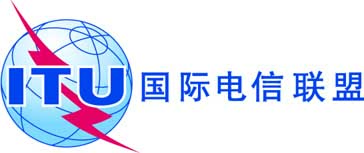 议项： PL 1.16文件 C17/83(Rev.2)-C议项： PL 1.162017年5月25日议项： PL 1.16原文：俄文秘书长的说明俄罗斯联邦、亚美尼亚共和国、白俄罗斯共和国
和吉尔吉斯共和国提交的文稿关于完善国际电联当前活动的规划和报告制度的提案概要本文件提出了完善国际电联各部门和总秘书处当前活动报告制度的提案。需采取的行动请理事会在审议2018-2019年规划和预算时考虑这些提案。______________参考文件成员国向国际电联理事会2015年和2016年会议提交的文稿：
C16/35 (Rev.1)、С16/28 – С16/31、С15/28 – С15/31、С15/35号文件；第71号决议（2014年，釜山，修订版）、第72号决议（2014年，釜山，修订版）理事会2015会议理事会2015会议理事会2015会议理事会2016会议理事会2016会议理事会2016会议序号PP决议参引
次数序号PP决议参引
次数1第70号决议（2014年，釜山，修订版）-1第70号决议（2014年，釜山，修订版）12第71号决议（2014年，釜山，修订版）42第71号决议（2014年，釜山，修订版）23第72号决议（2014年，釜山，修订版）13第72号决议（2014年，釜山，修订版）-4第73号决议（1998年，明尼阿波利斯）14第73号决议（1998年，明尼阿波利斯）-5第77号决议（2014年，釜山，修订版）15第77号决议（2014年，釜山，修订版）16第101号决议（2014年，釜山，修订版）-6第101号决议（2014年，釜山，修订版）17第102号决议（2014年，釜山，修订版）47第102号决议（2014年，釜山，修订版）38第140号决议（2014年，釜山，修订版）38140号决议（2014年，釜山，修订版）39第146号决议（2014年，釜山，修订版）,-9第146号决议（2014年，釜山，修订版）,210第151号决议（2014年，釜山，修订版）110第151号决议（2014年，釜山，修订版）-11第154号决议（2014年，釜山，修订版）211154号决议（2014年，釜山，修订版）212第158号决议2014年，釜山，修订版）-12158号决议（2014年，釜山，修订版）213第162号决议（2014年，釜山，修订版）113第162号决议（2014年，釜山，修订版）-14第165号决议（2014年，釜山，修订版）-14第165（2014年，釜山，修订版）115第169号决议（2014年，釜山，修订版）115第169号决议（2014年，釜山，修订版）-16第171号决议（2014年，釜山，修订版）116171号决议（2014年，釜山，修订版）-17第172号决议（2014年，釜山，修订版）217第172号决议（2014年，釜山，修订版）-18第175号决议（2014年，釜山，修订版）-18第175号决议（2014年，釜山，修订版）119第187号决议（2014年，釜山）-19第187号决议（2014年，釜山）120第188号决议（2014年，釜山）-20第188号决议（2014年，釜山） 121第192号决议（2014年，釜山，修订版）221第192号决议（2014年，釜山，修订版）222第194号决议（2014年，釜山，修订版）122第194号决议（2014年，釜山，修订版）-23第198号决议（2014年，釜山，修订版）223第198号决议（2014年，釜山，修订版）-24200号决议（2014年，釜山，修订版）324第200号决议（2014年，釜山，修订版）125第5号决定（2014年，釜山，修订版）4次以上25第5号决定（2014年，釜山，修订版）126第11号决定（2014年，釜山，修订版）126第11号决定（2014年，釜山，修订版）-成员国提交理事会文稿中所引述PP-14决议的数量18成员国提交理事会文稿中所引述PP-14决议的数量16